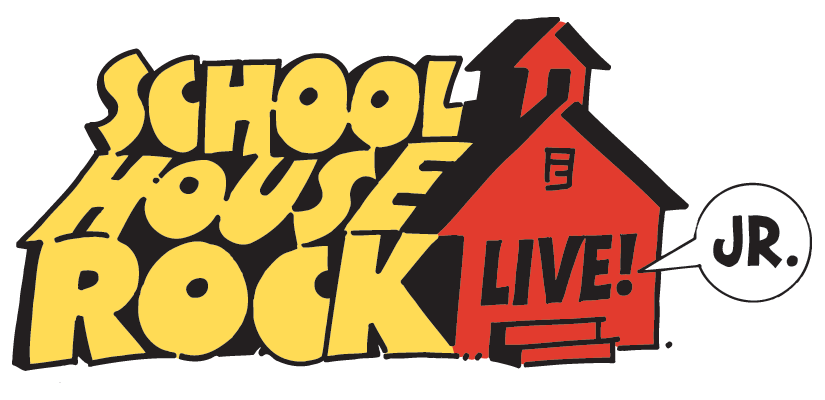 DANCE CHOREOGRAPHY & REHEARSALS (MONDAYS AT MMS IN DANCE ROOM)SEPT 10 	2:15-3:30PM		“CIRCULATION” & “CONJUNCTION” CHOREOGRAPHY SEPT 17	2:15-3:30PM		“NOUN” & “3 IS A MAGIC NUMBER” CHOREOSEPT 24	2:15-4:00PM		ALL DANCERS CHOREOGRAPHY REVIEW	OCT 1		2:15-3:30PM		“ADJECTIVES” & “PREAMBLE” CHOREOOCT 8		2:15-3:30PM		FINISH ALL CHOREO & REVIEWSCHOOL HOUSE ROCK CAMP (MMS AUDITORIUM)OCT 20		10:00AM-3:00PM	(SPECIFIC CALL TIME FOR DANCERS TBA)RUN THROUGHSOCT 22		2:15-4:30		RUN THROUGH WITH DANCERS AND ACTORS (MMS)OCT 23/24	2:15-4:00		(RUN THROUGH IF AVAILABLE)TECH AND SHOW WEEK	OCT 29		2:15-5:00		FULL RUN THROUGH (MMS)OCT 30		2:15-5:00		FULL RUN THROUGH (MMS)OCT 31		1:15-4:00		FULL CAST DRESS REHEARSAL (MMS)NOV 1		TENTATIVE ADDITIONAL REHEARSAL IF NEEDEDNOV 5		FULL DAY REHEARSALS AT ST AUGUSTINE AMPHITHEATRENOV 6 		PERFORMANCES AT 10:30AM & 7:00PM*PLEASE KEEP IN MIND THAT WE MAY NEED TO SCHEDULE ADDITIONAL REHEARSALS OR MAKE END TIMES LATER IF NEEDED. IT IS IMPOSSIBLE TO PREDICT THE NEEDS OF A SHOW DURING PRE-PRODUCTION. WE WILL ALWAYS GIVE AT LEAST 24 HOURS NOTICE IF THERE IS A SCHEDULE CHANGE. PLEASE BE UNDERSTANDING AND FLEXIBLE. IT TAKES EVERYONE WORKING TOGETHER TO CREATE A SUCCESSFUL SHOW! THANK YOU 